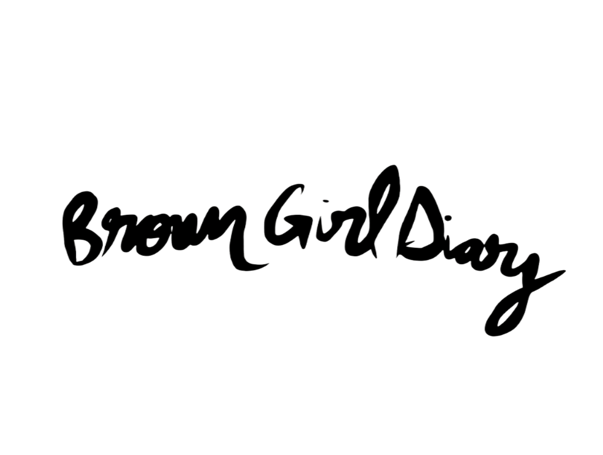 VIDEO AND AUDIO FILMING TIPSIn order to provide the highest quality content possible, we have created a few tips to help you out. Please see our video and audio filming tips below:Video filming tips:Wipe your phone camera lensRecord from back camera lensSet the phone on landscape (turn the phone on its side)Sit in front of a window with the outside light shining inMinimal background distractionsUse a tripod if possibleAudio filming tips:Speak loudly and clearly Be sure you are in a quiet, open spaceUse a tripod if possibleUse a voice recording app (if this is not possible, use your camera app)Be sure your mic level is all the way If you have any questions regarding filming tips please contact us at editorinchief@browngirldiary.com and CC: ashleyabdul@browngirldiary.com and we will reply to your email promptly